29 марта отмечается «Всемирный день фортепиано».Фортепиано удивительный музыкальный инструмент, в котором соединились черты струнных, клавишных и ударных инструментов. Внутри фортепиано множество струн, по которым ударяют маленькие молоточки.
В средней группе 8 дети познакомились с историей этого инструмента, послушали звучание и попробовали сыграть на интерактивном пианино.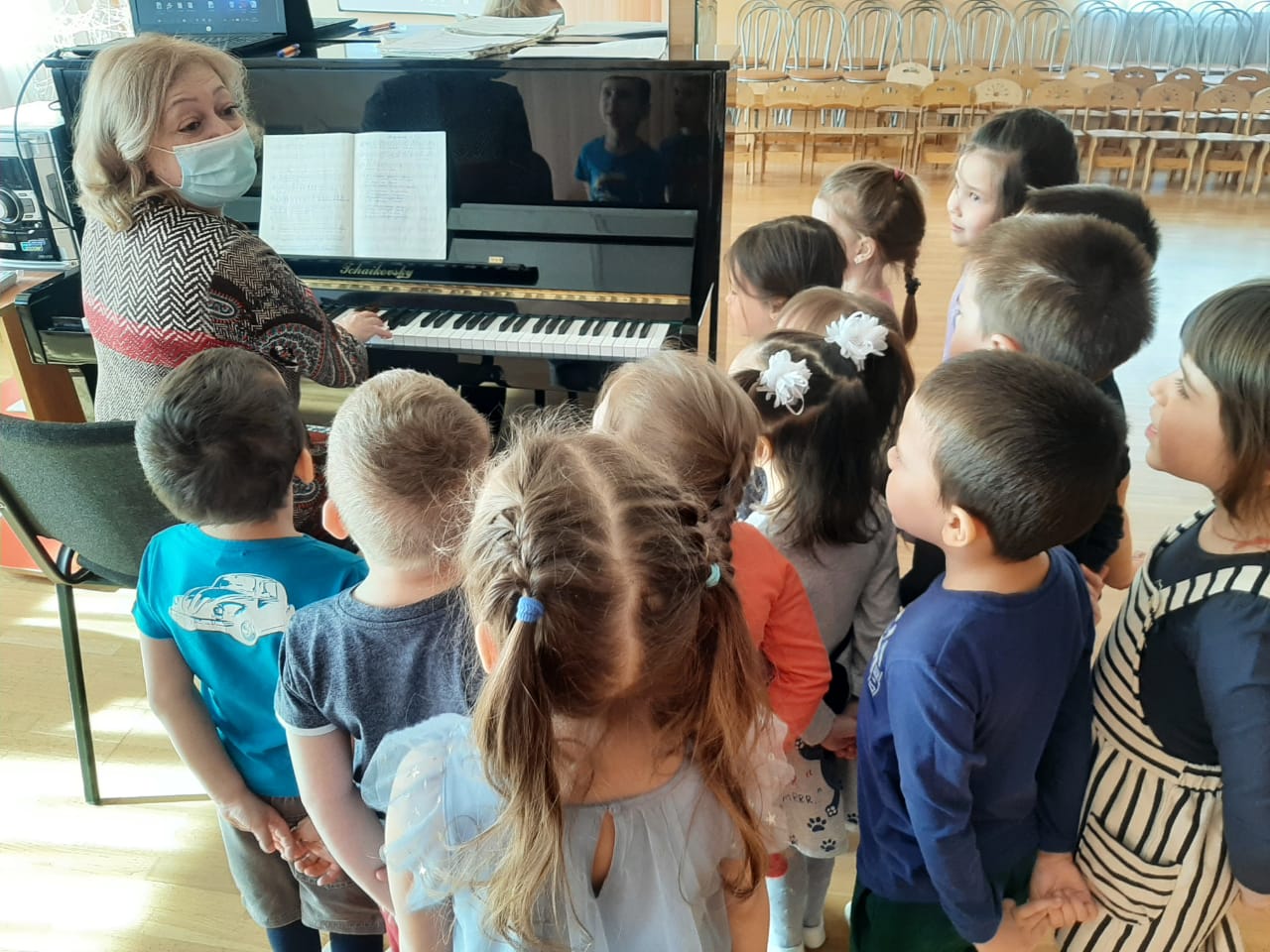 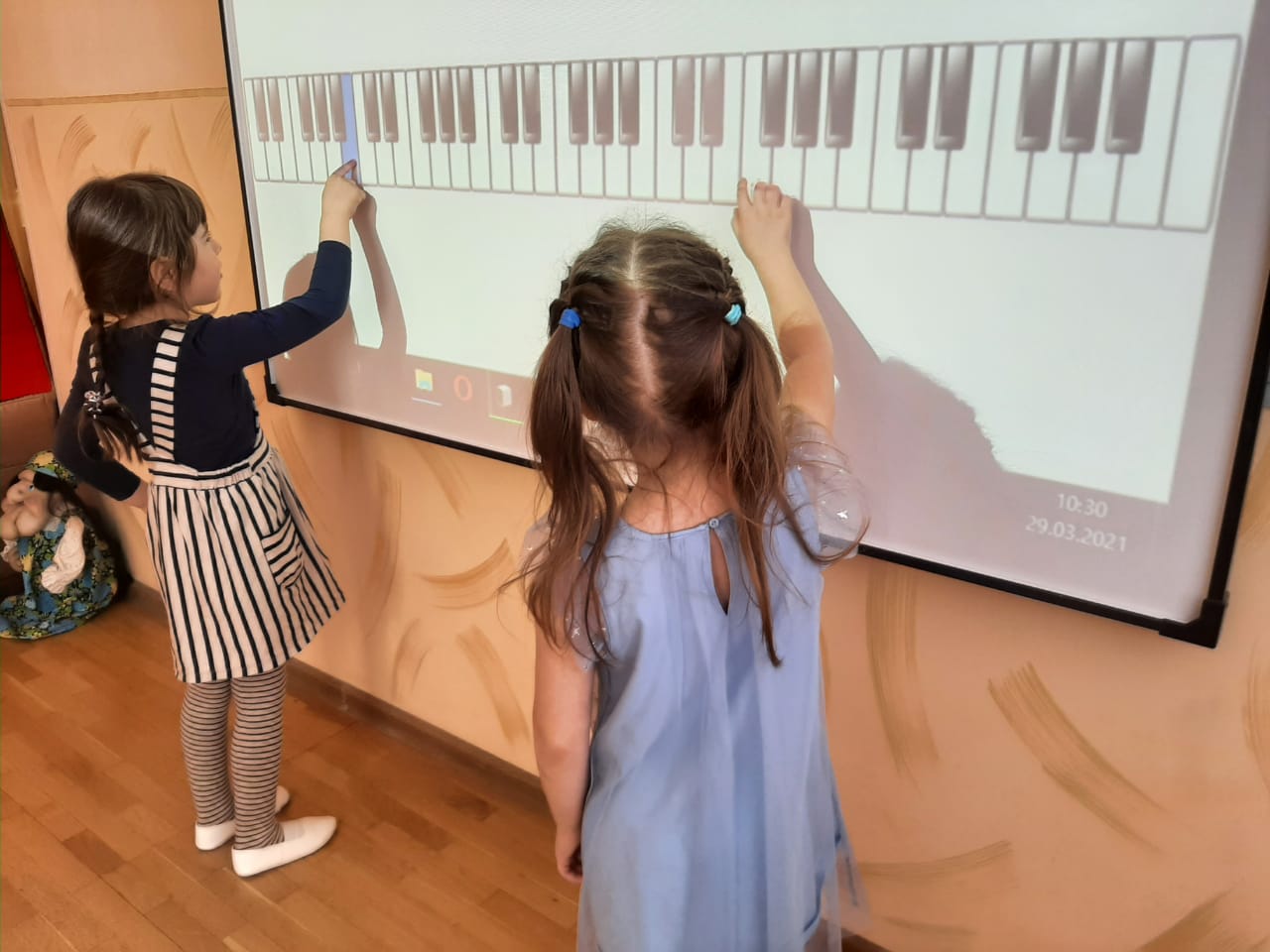 